CompressiekousenCompressiekousenCompressiekousen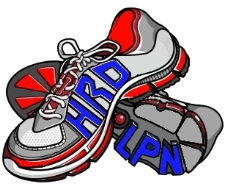 Herzog compressiekousenHerzog compressiekousenHerzog compressiekousenHerzog compressiekousenVoordelen Herzog compressiekousen:Voordelen Herzog compressiekousen:Voordelen Herzog compressiekousen:Voordelen Herzog compressiekousen: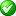 De standaard in compressiekousenDe standaard in compressiekousenDe standaard in compressiekousenVeel onderzoek gedaan naar de invloed van compressie voor sportersVeel onderzoek gedaan naar de invloed van compressie voor sportersVeel onderzoek gedaan naar de invloed van compressie voor sportersVeel onderzoek gedaan naar de invloed van compressie voor sportersVeel onderzoek gedaan naar de invloed van compressie voor sportersVeel onderzoek gedaan naar de invloed van compressie voor sportersVeel onderzoek gedaan naar de invloed van compressie voor sportersZeer strak (en echt blijvend strak)Zeer strak (en echt blijvend strak)Zeer strak (en echt blijvend strak)Nadelen Herzog compressiekousen:Nadelen Herzog compressiekousen:Nadelen Herzog compressiekousen:Nadelen Herzog compressiekousen:Geen verdikkingen bij teen, hak en voetbed Geen verdikkingen bij teen, hak en voetbed Geen verdikkingen bij teen, hak en voetbed Geen verdikkingen bij teen, hak en voetbed Echt heel strak (lastiger aandoen)Echt heel strak (lastiger aandoen)Echt heel strak (lastiger aandoen)PrijzigCEPP compressiekousenCEPP compressiekousenCEPP compressiekousenVoordelen CEPP compressiekousen:Voordelen CEPP compressiekousen:Voordelen CEPP compressiekousen:Voordelen CEPP compressiekousen:Veel kleurenVeel kleurenGoed verkrijgbaarGoed verkrijgbaarVerdikkingen bij teen en hak.Verdikkingen bij teen en hak.Verdikkingen bij teen en hak.Makkelijk aan te trekkenMakkelijk aan te trekkenMakkelijk aan te trekkenNadelen CEPP compressiekousen:Nadelen CEPP compressiekousen:Nadelen CEPP compressiekousen:Nadelen CEPP compressiekousen:PrijzigJ&N compressiekousenJ&N compressiekousenJ&N compressiekousen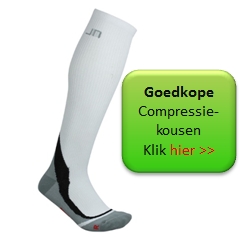 Voordelen J&N compressiekousen:Voordelen J&N compressiekousen:Voordelen J&N compressiekousen:Voordelen J&N compressiekousen:Neutraal van kleurNeutraal van kleurRedelijk makkelijk aan te trekkenRedelijk makkelijk aan te trekkenRedelijk makkelijk aan te trekkenVerdikkingen bij teen en hak en voetbed.Verdikkingen bij teen en hak en voetbed.Verdikkingen bij teen en hak en voetbed.Verdikkingen bij teen en hak en voetbed.BetaalbaarderBetaalbaarderNadelen J&N compressiekousen:Nadelen J&N compressiekousen:Nadelen J&N compressiekousen:Nadelen J&N compressiekousen:Niet verkrijgbaar in hippe kleurenNiet verkrijgbaar in hippe kleurenNiet verkrijgbaar in hippe kleuren